COMUNICADO DE PRENSAEscuela Primaria Esperanza7 de Septiembre 2023Esperanza Elementary por cuarto año escolar continúa brindando desayuno y almuerzo escolar gratuito a todos sus estudiantesGracias a una exención, la escuela continuará esta práctica hasta nuevo aviso.West Valley City, Utah- 7 de Septiembre de 2023La Escuela Primaria Esperanza continuará brindando desayuno y almuerzo gratis a todos sus estudiantes debido a una exención especial hasta nuevo aviso. Las familias no tienen que aplicar por comidas gratuitas y / o reducidas. Todos los estudiantes recibirán el beneficio.Acerca de la Escuela Primaria EsperanzaLa escuela primaria Esperanza es una escuela chárter de inmersión dual en español/inglés ubicada en West Valley City. La escuela utiliza un modelo de instrucción conocido como 90/10. El noventa por ciento de la instrucción en los primeros grados se brinda en español y el diez por ciento se brinda en inglés. En los grados superiores la escuela proporciona el cincuenta por ciento de la instrucción en español y el cincuenta por ciento en inglés. Actualmente, el noventa y nueve por ciento de los estudiantes son hispanos.ProDeclaración de no discriminaciónDe acuerdo con la ley federal de derechos civiles y las regulaciones y políticas de derechos civiles del Departamento de Agricultura de los Estados Unidos (USDA), esta institución tiene prohibido discriminar por motivos de raza, color, origen nacional, sexo (incluida la identidad de género y la orientación sexual), discapacidad, edad o represalias o represalias por actividades anteriores de derechos civiles. La información del programa puede estar disponible en idiomas distintos del inglés. Las personas con discapacidades que requieren medios alternativos de comunicación para obtener información del programa (p. ej., Braille, letra grande, cinta de audio, lenguaje de señas americano), deben comunicarse con la agencia estatal o local responsable que administra el programa o el Centro TARGET del USDA al (202) 720-2600 (voz y TTY) o comunicarse con el USDA a través del Servicio Federal de Retransmisión al (800) 877-8339. Para presentar una queja por discriminación en el programa, un demandante debe completar un Formulario AD-3027, Formulario de queja por discriminación del programa del USDA que se puede obtener en línea: https://www.usda.gov/sites/default/files/documents/ad-3027.pdf, en cualquier oficina del USDA, llamando al (866) 632-9992, o escribiendo una carta dirigida al USDA. La carta debe contener el nombre, la dirección, el número de teléfono y una descripción escrita de la presunta acción discriminatoria del demandante con suficiente detalle para informar al Secretario Adjunto de Derechos Civiles (ASCR) sobre la naturaleza y la fecha de una presunta violación de los derechos civiles. El formulario o carta AD-3027 completo debe ser enviado al USDA por:1. Correo: Departamento de Agricultura de los Estados Unidos Oficina del Subsecretario de Derechos Civiles
1400 Avenida Independencia, SW Washington, D.C. 20250-9410; o2. Fax: (833) 256-1665 o (202) 690-7442; o3. Correo electrónico: Program.Intake@usda.govEsta institución es un proveedor de igualdad de oportunidades.       12/09/2022NEWS RELEASEEsperanza Elementary School 7 de Septiembre, 2023Esperanza Elementary Continues to Provide Free School Breakfast & Lunch to All StudentsThanks to a waiver, the school will continue this practice until further noticeWest Valley City, Utah- 7 de Septiembre 2023  Esperanza Elementary School will continue to provide free breakfast and lunch to all students due to a special waiver until further notice. Families do not have to apply free and/or reduced meals. All students will receive the benefit.About Esperanza Elementary School  Esperanza Elementary School is a Spanish/English Dual Language Immersion charter school located in West Valley City. The school uses a 90/10 instructional model. Ninety percent of the instruction in the early grades is provided in Spanish and ten percent is provided in English. In the upper grades the school provides fifty percent of the instruction in Spanish and fifty percent in English. Currently, ninety-nine percent of the students are Hispanic. Nondiscrimination Statement
In accordance with federal civil rights law and U.S. Department of Agriculture (USDA) civil rights regulations and policies, this institution is prohibited from discriminating on the basis of race, color, national origin, sex (including gender identity and sexual orientation), disability, age, or reprisal or retaliation for prior civil rights activity. Program information may be made available in languages other than English. Persons with disabilities who require alternative means of communication to obtain program information (e.g., Braille, large print, audiotape, American Sign Language), should contact the responsible state or local agency that administers the program or USDA’s TARGET Center at (202) 720-2600 (voice and TTY) or contact USDA through the Federal Relay Service at (800) 877-8339. To file a program discrimination complaint, a Complainant should complete a Form AD-3027, USDA Program Discrimination Complaint Form which can be obtained online at: https://www.usda.gov/sites/default/files/documents/ad-3027.pdf, from any USDA office, by calling (866) 632-9992, or by writing a letter addressed to USDA. The letter must contain the complainant’s name, address, telephone number, and a written description of the alleged discriminatory action in sufficient detail to inform the Assistant Secretary for Civil Rights (ASCR) about the nature and date of an alleged civil rights violation. The completed AD-3027 form or letter must be submitted to USDA by:
mail:
U.S. Department of Agriculture Office of the Assistant Secretary for Civil Rights 1400 Independence Avenue, SW ashington, D.C. 20250-9410; orfax: (833) 256-1665 or (202) 690-7442; or email: Program.Intake@usda.gov This institution is an equal opportunity provider. 12/09/2022Media Contact: Eulogio Alejandre Principal/Executive Director EAlejandre@esperanzaelementary.org 801-305-1450 or 385-333-8280 Esperanzaelementary.org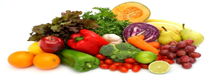 